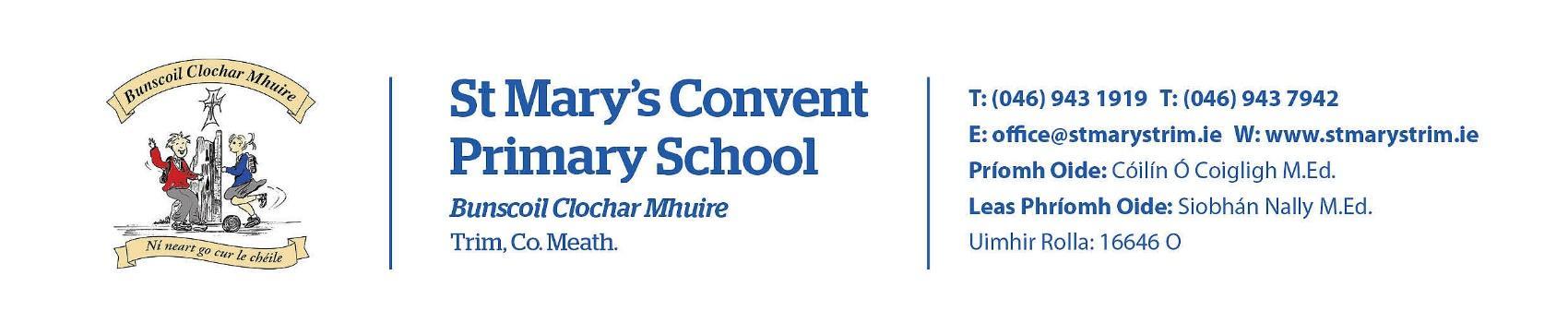 Imlitir 128/08/2023Nath na Seachtaine: Fáilte ar ais!A Chairde,Fáilte ar ais roimh chách (Welcome back!)  I hope that you all had an enjoyable holiday and are well rested for another fruitful year.  A special welcome is extended to all our new pupils and new and returning staff: Ms Hanley, Ms Dardis, Ms Canny and Mr O Neill.Please note that the Junior Infants start at 9.30, this week, and finish at 12.00 noon up to  and including Friday September 8th and at 1.50 p.m. thereafter.  The Language Classes finish at 12.00  up to and including Friday 1st September.  First Classes finish at 1.50 p.m. up to and including Friday September 8th.  Pupils from Junior Infants and First Classes will be given an appointment for Literacy and Numeracy Interviews after 12.00 on these dates.  This will allow us to build a Literacy and Numeracy Profile of classes at the very beginning of the school year. It is not an exam, just a chance for the teachers to establish what needs to be taught to the whole class.Please note that, other than what is stated above, the school opens at 9.10 a.m. and closes at 1.50 p.m. for Infants and the Language Classes and 2.50 p.m. for all other children. The gates open at 8.50 each morning and the pupils walk by themselves to the yard. Parents who wish to have their children escorted home should make their own arrangements to have them met at the school no later than 1.50 p.m. (Infants and Language Classes) and 2.50 p.m. (others).  The school cannot accept responsibility for looking after children after their finishing time.  Please note also that the school cannot release children during school hours (e.g. for dental appointments etc.) unless they are collected and a signed release slip given to the office/class teacher.  Please allow the extra time that this may take.  Excepting the Language Classes, please let the teacher know, in writing, if your child goes home by bus @ 1.50 p.m.A copy of our school Calendar will be given to the eldest child in each family early next week. Many thanks to our sponsors Trim Hardware & DIY.  Spare copies of our calendar will be available from our sponsor during the school year, should you need a replacement. We were not as busy on the building front this summer but we did get our Ball Wall painted, erect a new bike shelter and finish our new sensory room. A new communication board was erected in our playground by the Bucanan family. Many thanks to them for their kind donation. Thanks also to Ms Yvonne for all her assistance with the project.Frank was very busy this summer looking after repairs and some internal painting. The grounds outside are looking great, especially the grass areas. Thanks Frank.I would like to remind parents/guardians of the Voluntary Contribution (€50 per family) for the Computer Room. Without this contribution we would not be in the fortunate position of having an up-to-date Computer Room, I.T. Equipment and having a computer teacher (Debby), who also does repairs and technical support.  A total of  €38,035 was spent on I.C.T. last year, of which €11,600 came from this voluntary contribution. The family contribution of €50 makes a significant difference, and is much appreciated.  Please give it your full consideration. Payments in installments and online payments can be easily arranged. I would like to stress again that this is voluntary. Thank you.Free Book Rental Scheme: Just to remind you that the school now funds all books and workbooks as well as an initial supply of copybooks, pencils etc. Please do not purchase any supplies unless asked by the school to do so, later in the year.Other charges: Please note that monies are still due for the following:€20 for art and craft materials€20 for photocopying€5 for admin.A link for these payments has been sent at various times since last Easter and will be sent again at the end of this week. You can always check Aladdin Connect to see your payment history. Extra-curricular activities: Rounders for Third to Sixth classes start on Monday 4th  from 3.00 – 4.00pm. Football training will start back this Wednesday 30th  from 3.00pm to 4.00pm.  All pupils, from Third to Sixth Class, are welcome.Please ensure that your child’s name is on his/her jacket and other items of clothing.  Aladdin Connect: This is an app used by the school to communicate with parents/guardians. It is also used by teachers to communicate and give you access to your child’s details. You can use it also to send notes to school and to check your payments made to the school. Please contact the office if you are unable to avail of it and they will send you the details.Imlitreacha (Newsletters): Weekly newsletters are usually sent out on Mondays.  Being a Green School, we issue them by email. They will be available in hard copy by request only to those without an email address.  Parents who are separated may request two copies. Contact Rebecca or Lara in the office. Please check your email on Mondays for future communications. Hard copies of all Imlitreacha are also on display just inside the main door of our school.Thank you for taking the time to read this newsletter. I would like to wish all, big and small, a happy and productive year.Mise le measCóilín Ó Coigligh P.O.Dates to RememberFootball:                                    Wednesdays  2.50 - 3.50 3rd-6th Class (starting 30th August)Rounders:                                 3rd & 6th Classes Mondays 2.50-3.50pm-weather permitting (starting Monday 4th): 		   September 18th - 22ndGreen NewsWelcome back everyone! Let’s hope we have a very productive green school year ahead. Our Travel theme will continue this year and we hope to see lots of people walking and cycling to school again this year. We will let everyone settle in before we resume WOW and COW. So keep an eye on the Imlitir next week for updated arrangements. Our new bike shed has been erected and we look forward to filling it with bikes and scooters.Remember Green is cool at home and at school!Community NoticesMESSAGE FROM TRIM GAAA Chara, Trim GAA will hold our annual La an Chlub on Saturday 2nd September 2023.   La an Chlub is a celebration of the club and the community and we will have all teams from Nursery to Adult and some of our Social teams there on the day to showcase all that is great in Trim GAA.  There will be some fun games, novelty competitions and activities and a number of groups from the community will also be in attendance.   On behalf of the club, I would like to invite you to join us to celebrate Trim GAA in the clubhouse from 1.30pm.  There will be some live music provided by Trim Comhaltas and light refreshments served to our guests in the Bar area upstairs.We would be delighted if you could come along and if you have any questions in advance please do give me a call at 086 4141266 Is mise le meas,Audrey Audrey Nic AonghusaRunaiAtha TroimIrish Dancing,Irish Dancing classes starting back in St Patrick’s Hall Trim on Tuesday 5th September 1-50 to 2-50 and 2-50 to 4pm children can be collected from St Mary’s Ann Carney  087/6336495